Ce médicament peut interagir avec d’autresmolécules.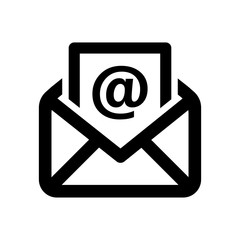 En cas de prescription d’autres traitements ophtalmiques (collyres, pommades), un délai d'au moins 5 minutes doit être respecté entre les instillations afin d'optimiser l'efficacité de chaque collyre.L’utilisation du Restasis® avec des lentilles de contact n’est pas recommandée, sauf mention contraire de votre ophtalmologiste.N’oubliez pas de donner la liste   complète de vos médicaments à votre médecin et à votre pharmacien, même ceux vendus sans ordonnance.Ciclosporine 0.05 %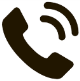 À quoi sert ce médicament ?Ce médicament est utilisé dans le traitement de la sécheresse oculaire sévère résistante aux traitements de première ligne (larmes artificielles notamment) et résistante à l'Ikervis.Sa prescription est réservée aux spécialistes en ophtalmologie. Il est disponible uniquement en rétrocession hospitalière. Il s’agit d’un médicament en autorisation d’accès compassionnel (AAC, anciennement ATU), dont la délivrance est soumise à autorisation de l’ANSM, pour une durée limitée à la demande du médecin prescripteur. Il est présenté par boîtes de 30 récipients unidoses de 0.4 mL, à conserver à température ambiante. 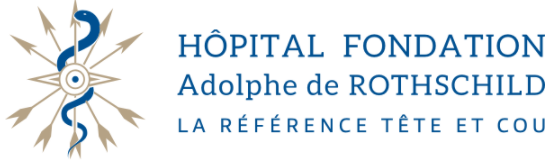 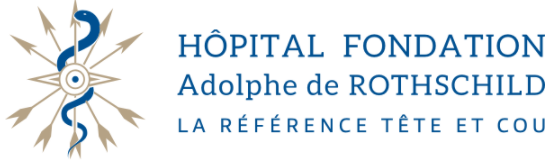 Version Mai 2022Plan de priseLa posologie est strictement personnelle et                 vous sera expliquée par votre médecin et votre pharmacien.Habituellement la posologie est d’une instillation dans chaque œil 2 fois par jour pendant plusieurs semaines voire plusieurs mois en fonction de l’indication, de l’efficacité et de votre tolérance au médicament.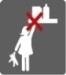 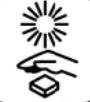 N’arrêtez jamais votre traitement et ne modifiez jamais le rythme d’administration sans avis du prescripteur.Ne prenez pas de dose double pour compenser la dose que vous avez oublié de prendre.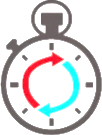 Non recommandé en cas de grossesse ou d’allaitement, parlez-en avec votre médecin. Une contraception efficace doit être utilisée  pendant le traitement.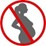                         Quelques conseilsSe laver soigneusement les mainsInclinez légèrement la tête vers l’arrièreTirez doucement la paupière inférieure vers le bas et regardez vers le haut Instiller une goutte dans le bas de l’œil puis cligner 2 fois des paupières (meilleure répartition de la goutte sur l’œil). Eviter de toucher l’œil ou les paupières avec l’embout du récipient unidoseFermer les yeux pendant 30 secondes et en même temps appuyez légèrement avec votre doigt sur le coin interne de l’œil (meilleure efficacité et réduction du passage du médicament dans le sang).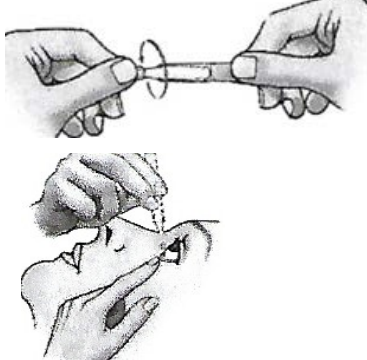 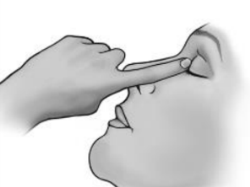 Ne pas conserver l’unidose ouverte pour une utilisation ultérieure  (mais vous pouvez utiliser la même unidose pour les 2 yeux).Ne pas jeter les emballages, ni les unidoses utilisées ou périmées. Rapportez-les à votre pharmacien de ville (Tri Cyclamed®).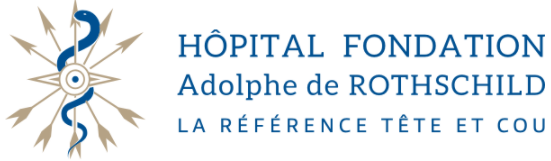 